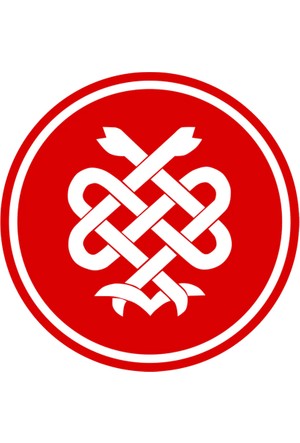 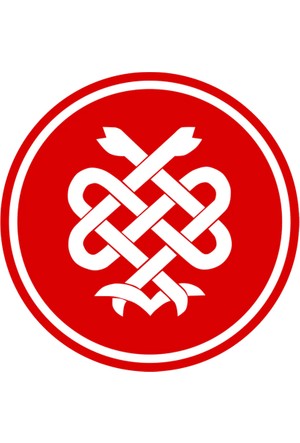 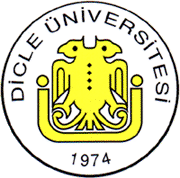 DİCLE ÜNİVERSİTESİTIP FAKÜLTESİ2020–2021 DERS YILIDÖNEM-IHÜCRE BİLİMLERİ – 3 DERS KURULU08.02.2021 - 29.03.2021                     DİCLE ÜNİVERSİTESİ TIP FAKÜLTESİ 2020-2021 EĞİTİM-ÖĞRETİM YILIDÖNEM-I HÜCRE BİLİMLERİ - 3 DERS KURULUPRATİK UYGULAMA PROGRAMIDİCLE ÜNİVERSİTESİ TIP FAKÜLTESİ 2020-2021 EĞİTİM-ÖĞRETİM YILI DÖNEM – I HÜCRE BİLİMLERİ - 3 DERS KURULU                                   İYİ HEKİMLİK UYGULAMALARI PROGRAMI                                 DÖNEM – I İHU Koordinatörü: Doç. Dr. Hamza ASLANHANDerslerTeorikPratikToplamT. Biyokimya12012T. Biyoloji11011T. Genetik11011Anatomi13417Fizyoloji16218Biyofizik21021Mikrobiyoloji30636Fizik Tedavi101PDÖ12012TOPLAM12712139Ders Kurulu Başkanı: Doç. Dr. Selçuk TUNİKDers Kurulu Başkanı: Doç. Dr. Selçuk TUNİKDers Kurulu Başkanı: Doç. Dr. Selçuk TUNİKDers Kurulu ÜyeleriDers SaatiProf. Dr. Orhan TACARAnatomi2+8PProf. Dr. Ayda DEMİRANTAnatomi4 + 8PProf. Dr. Özlen KARABULUTAnatomi4 + 8PProf. Dr. M. Cudi TUNCERAnatomi3+8PProf. Dr. M. Zülküf AKDAĞBiyofizik9Prof. Dr. Veysi AKPOLATBiyofizik12Prof. Dr. Basra Deniz OBAYFizyoloji16Prof. Dr. Nuriye METET. Biyokimya8Prof. Dr. Birgül IŞIKT. Biyokimya2Prof. Dr. Abdurrahman KAPLANT. Biyokimya2Doç. Dr. Sevgi İRTEGÜN KANDEMİRT. Biyoloji11Dr. Öğr. Üyesi Diclehan ORALT. Biyoloji11Doç. Dr. Erdal ÖZBEK T. Mikrobiyoloji4+8PProf. Dr. Mahmut METET. Mikrobiyoloji8Prof. Dr. Nezahat AKPOLATT. Mikrobiyoloji5 + 4PDoç. Dr. Hakan TEMİZT. Mikrobiyoloji2Prof. Dr. Selahattin ATMACAT. Mikrobiyoloji4+4PDr. Öğr. Üyesi Nida ÖZCANT. Mikrobiyoloji4+4PDoç. Dr. Pelin OKTAYOĞLU     Fizik Tedavi ve Rehabilitasyon1Ders Kurulunun AdıHÜCRE BİLİMLERİ - 3Ders Kurulunun Türü ZorunluDers Kurulunun Kredisi13Eğitim DiliTürkçeDers Kurulunun SorumlusuDoç.Dr. Selçuk TUNİKDers Kurulunun Ön KoşullarıYokDers Kurulunun Süresi7 haftaTeorik ders saati127Uygulamalı ders saati12Ders Kurulunun İçeriğiTıbbi Biyokimya, Tıbbi Biyoloji, Tıbbi Genetik, Anatomi Fizyoloji, Biyofizik, Mikrobiyoloji Bilim Dallarının temel konuları Ders Kurulunun AmacıAnatomik yapılar olan kemik ve eklemlerle ilgili genel bilginin, Üst ekstremite, gövde kemikleri ve eklemlerinin,Genetik yapı ve kalıtım ile ilgili temel kavramların,Hücre zarı yapısının ve hücreler arası haberleşmede önemli yapısal ve fiziksel kavramların, Hücrede oluşan biyofiziksel ve biyoelektriksel süreçlerin,Biyokimyada temel taşlarının sentezlerinin ve vücutta enerji üretiminin, Radyasyon biyofiziğinin öğrenilmesi.Öğrenim Çıktıları Kemik ve eklemlerin genel yapısını tanımlayabilir.Üst ekstremite ve gövde kemik ve eklemlerini sayabilir.Temel genetik yapıların özelliklerini ve kalıtım özelliklerini tanımlayabilir.Mutasyon çeşitlerini sayabilir.Biyolojik zarları ve hücre zarı yapısını tanımlayabilir.     Hücre zarında taşıma sitemlerini, hücrede oluşan fiziksel ve     biyoelektriksel olayları, hücrelerarası haberleşmede önemli     yapısal ve fiziksel kavramları açıklayabilir.Radyasyon Biyofiziği ile ilgili temel kavramları ve radyasyonun biyolojik etkilerini açıklayabilir.Amino asit ve lipit sentezini açıklayabilir.Vücutta enerji üretim basamaklarını sayabilir.Öğretme Yöntemi(leri)Amfi dersi, demonstrasyon, uygulama, deney, ödev,Değerlendirme Yöntemi ÇSS, OYPS, Pratik DeğerlendirmeÖnerilen KaynaklarDÖNEM  1DÖNEM  1DÖNEM  1DÖNEM  1DÖNEM  1DÖNEM  1DÖNEM  1KOMİTE 1:  HÜCRE BİLİMLERİ - 3                                                                                                            08.02.2021 - 29.03.2021KOMİTE 1:  HÜCRE BİLİMLERİ - 3                                                                                                            08.02.2021 - 29.03.2021KOMİTE 1:  HÜCRE BİLİMLERİ - 3                                                                                                            08.02.2021 - 29.03.2021KOMİTE 1:  HÜCRE BİLİMLERİ - 3                                                                                                            08.02.2021 - 29.03.2021KOMİTE 1:  HÜCRE BİLİMLERİ - 3                                                                                                            08.02.2021 - 29.03.2021KOMİTE 1:  HÜCRE BİLİMLERİ - 3                                                                                                            08.02.2021 - 29.03.2021KOMİTE 1:  HÜCRE BİLİMLERİ - 3                                                                                                            08.02.2021 - 29.03.2021TARİHGÜNSAATDERSKONUÖĞRETİM ÜYESİ08.02.2021Pazartesi1Tıp EğitimiDers Kurulu Amaç ve Öğrenim HedefleriDers Kurulu BaşkanıDoç.Dr. Selçuk TUNİK08.02.2021Pazartesi2FizyolojiFizyolojiye giriş ve HomeostazisProf.Dr. B. D. OBAY08.02.2021Pazartesi3FizyolojiFizyolojiye giriş ve HomeostazisProf.Dr. B. D. OBAY08.02.2021Pazartesi4AnatomiAnatomiye GirişProf. Dr.M. C.TUNCER08.02.2021Pazartesi5AnatomiAnatomi TerminolojisiProf. Dr.M. C.TUNCER08.02.2021Pazartesi6İngilizce08.02.2021Pazartesi7İngilizce08.02.2021Pazartesi8Serbest Çalışma09.02.2021Salı1BiyofizikHücrede oluşan biyofiziksel olaylar -ZarlardaDifüzyon ve OsmozProf. Dr. M. Z. AKDAĞ09.02.2021Salı2BiyofizikHücre zarlarının moleküler organizasyonuProf. Dr. M. Z. AKDAĞ09.02.2021Salı3T. BiyokimyaTCA döngüsü ve kontrolüProf. Dr. A.KAPLAN09.02.2021Salı4T. BiyokimyaTCA döngüsü ve kontrolüProf. Dr. A. KAPLAN09.02.2021Salı5AnatomiKemikler hakkında genel bilgiProf. Dr. M. C. TUNCER09.02.2021Salı6İngilizce09.02.2021Salı7İngilizce09.02.2021Salı8Serbest Çalışma10.02.2021Çarşamba1FizyolojiVücut sıvı bölmeleriProf. Dr. B. D. OBAY10.02.2021Çarşamba2FizyolojiVücut sıvı bölmeleriProf. Dr. B. D. OBAY10.02.2021Çarşamba3T. BiyokimyaElektron transport sistemi ve ATP senteziProf. Dr. B. IŞIK10.02.2021Çarşamba 4T. BiyokimyaElektron transport sistemi ve ATP senteziProf. Dr. B. IŞIK10.02.2021Çarşamba5Tıp Eğitimi10.02.2021Çarşamba6Tıp EğitimiÖP-9Prof. Dr. Mahmut BALKAN10.02.2021Çarşamba7Tıp EğitimiDoç. Dr. İ. KELLE10.02.2021Çarşamba8Tıp Eğitimi 11.02.2021Perşembe1T. MikrobiyolojiMikrop dünyası ve mikroorganizmaların sınıflandırılmasıProf. Dr. M. METE 11.02.2021Perşembe2T. MikrobiyolojiMikrop dünyası ve mikroorganizmaların sınıflandırılmasıProf. Dr. M. METE 11.02.2021Perşembe3Seçmeli dersler 11.02.2021Perşembe4Seçmeli dersler 11.02.2021Perşembe5AnatomiEklemler hakkında genel bilgiProf. Dr. O. TACAR 11.02.2021Perşembe6AnatomiEklemler hakkında genel bilgiProf. Dr. O. TACAR 11.02.2021Perşembe7BiyofizikMoleküllerin membranda taşınım yollarıProf. Dr. M. Z. AKDAĞ 11.02.2021Perşembe8Serbest Çalışma 12.02.2021Cuma1T. BiyokimyaYağ asitleri senteziProf. Dr. N. METE 12.02.2021Cuma2T. BiyokimyaTrigliserid ve kompleks lipidlerin senteziProf. Dr. N. METE 12.02.2021Cuma3T. MikrobiyolojiBakteri hücresi genel yapısıProf. Dr. S. ATMACA 12.02.2021Cuma4T. MikrobiyolojiBakteri hücresi genel yapısıProf. Dr. S. ATMACA 12.02.2021Cuma5Türk Dili 12.02.2021Cuma6Türk Dili 12.02.2021Cuma7Atatürk İlk. ve İnkılap Tarihi 12.02.2021Cuma8Atatürk İlk. ve İnkılap Tarihi15.02.2021Pazartesi1T. BiyolojiGenetik etkenleri inceleme yöntemleriDr. Öğr. Üyesi D. ORAL15.02.2021Pazartesi2T. BiyolojiGenetik etkenleri inceleme yöntemleriDr. Öğr. Üyesi D. ORAL15.02.2021Pazartesi3T. BiyokimyaKolesterol metabolizmasıProf. Dr. N. METE15.02.2021Pazartesi4T. BiyokimyaLipoliz ve yağ asitlerinin beta oksidasyonuProf. Dr. N. METE15.02.2021Pazartesi5T. MikrobiyolojiBakterilerin üretilmesiProf. Dr. N. AKPOLAT15.02.2021Pazartesi6T. MikrobiyolojiVücudun normal florasıProf. Dr. N. AKPOLAT15.02.2021Pazartesi7Serbest Çalışma15.02.2021Pazartesi8Serbest Çalışma16.02.2021Salı1T. MikrobiyolojiRiketsiyaDr. Öğr. Üyesi. N. ÖZCAN16.02.2021Salı2T. MikrobiyolojiKlamidya, MycoplasmaDr. Öğr. Üyesi. N. ÖZCAN16.02.2021Salı3FizyolojiHücre ve hücrenin işlevsel sistemleriProf. Dr. B. D. OBAY16.02.2021Salı4FizyolojiHücre ve hücrenin işlevsel sistemleriProf. Dr. B. D. OBAY16.02.2021Salı5Serbest çalışma16.02.2021Salı6İngilizce16.02.2021Salı7İngilizce16.02.2021Salı8Serbest çalışma17.02.2021Çarşamba1Tıp Eğitimi17.02.2021Çarşamba2Tıp EğitimiÖP-10Prof. Dr. Mahmut BALKAN17.02.2021Çarşamba3Tıp EğitimiDoç. Dr. İ. KELLE17.02.2021Çarşamba4Tıp Eğitimi17.02.2021Çarşamba5Tıp Eğitimiİyi Hekimlik Uygulamaları17.02.2021Çarşamba6Tıp Eğitimiİyi Hekimlik Uygulamaları117.02.2021Çarşamba7Tıp Eğitimiİyi Hekimlik Uygulamaları17.02.2021Çarşamba8Tıp Eğitimiİyi Hekimlik Uygulamaları18.02.2021Perşembe1BiyofizikMoleküllerin membranda taşınım yollarıProf. Dr. M. Z. AKDAĞ18.02.2021Perşembe2BiyofizikMembran modeli ve membran potansiyelinin oluşumuProf. Dr. M. Z. AKDAĞ18.02.2021Perşembe3FizyolojiHücre zarından maddelerin  taşınması, iyon kanallarıProf. Dr. B. D. OBAY18.02.2021Perşembe4FizyolojiHücre zarından maddelerin  taşınması, iyon kanallarıProf. Dr. B. D. OBAY18.02.2021Perşembe5T. MikrobiyolojiAntibiyotik: Etki ve Direnç MekanizmalarıProf. Dr. S. ATMACA18.02.2021Perşembe6T. MikrobiyolojiAntibiyotik: Etki ve Direnç MekanizmalarıProf. Dr. S. ATMACA18.02.2021Perşembe7Seçmeli Dersler (Spor)18.02.2021Perşembe8Seçmeli Dersler (Spor)19.02.2021Cuma1FizyolojiHücre içi  haberci  sistemlerProf. Dr. B. D. OBAY19.02.2021Cuma2FizyolojiHücre içi  haberci  sistemlerProf. Dr. B. D. OBAY19.02.2021Cuma3Biyofizikİyonik Denge ve Nernst Denge DenklemiProf. Dr. M. Z. AKDAĞ19.02.2021Cuma4BiyofizikEşikaltı uyarılarıyla oluşturulan membran potansiyel değişimleriProf. Dr. M. Z. AKDAĞ19.02.2021Cuma5Türk Dili19.02.2021Cuma6Türk Dili19.02.2021Cuma7Atatürk İlk. ve İnkılap Tarihi19.02.2021Cuma8Atatürk İlk. ve İnkılap Tarihi22.02.2021Pazartesi1FizyolojiHareket  proteinleri ve hücre içi taşımaProf. Dr. B. D. OBAY22.02.2021Pazartesi2FizyolojiHareket  proteinleri ve hücre içi taşımaProf. Dr. B. D. OBAY22.02.2021Pazartesi3T. BiyokimyaYağ asitlerinin alfa, omega ve peroksizomaloksidasyonuProf. Dr. N. METE22.02.2021Pazartesi4T. BiyokimyaYağ asidi oksidasyonunun regülasyonu ve ketogenezProf. Dr. N. METE22.02.2021Pazartesi5Fizik TedaviEgzersiz ve sağlıkDoç. Dr. Pelin OKTAYOĞLU22.02.2021Pazartesi6İngilizce 22.02.2021Pazartesi7İngilizce22.02.2021Pazartesi8Serbest çalışma23.02.2021Salı1BiyofizikUyarılabilir membranın elektriksel ÖzellikleriProf. Dr. M. Z. AKDAĞ23.02.2021Salı2BiyofizikHodgkin - Huxley Aksiyon Potansiyel DenklemiProf. Dr. M. Z. AKDAĞ23.02.2021Salı3T. MikrobiyolojiViruslerin genel özellikleriProf. Dr. N. AKPOLAT23.02.2021Salı4T. MikrobiyolojiViruslerin genel özellikleriProf. Dr. N. AKPOLAT23.02.2021Salı5İngilizce23.02.2021Salı6İngilizce23.02.2021Salı7Serbest Çalışma23.02.2021Salı8Serbest Çalışma 24.02.2021Çarşamba1Tıp EğitimiProf. Dr. Saim Dayan           Prof. Dr. Ali Ceylan Prof. Dr. Selahattin AtmacaProf. Dr. Ömer SatıcıProf. Dr. Orhan Tacar                                          Prof. Dr. Mahmut MeteProf.Dr. Nezahat AkpolatDoç.Dr. Memik TekeDoç Dr. Ahmet YılmazDoç.Dr. Mustafa Içer                                                   Doç. Dr. Selahattin Tekeş                              Doç Dr. Recep TekinDoç. Dr. Selver ÖZEKİNCİDr.Öğr.Üyesi  İsmail YıldızDr.Öğr.Üyesi Hasan Mansur Durgun 24.02.2021Çarşamba2Tıp EğitimiPDÖ - 1Prof. Dr. Saim Dayan           Prof. Dr. Ali Ceylan Prof. Dr. Selahattin AtmacaProf. Dr. Ömer SatıcıProf. Dr. Orhan Tacar                                          Prof. Dr. Mahmut MeteProf.Dr. Nezahat AkpolatDoç.Dr. Memik TekeDoç Dr. Ahmet YılmazDoç.Dr. Mustafa Içer                                                   Doç. Dr. Selahattin Tekeş                              Doç Dr. Recep TekinDoç. Dr. Selver ÖZEKİNCİDr.Öğr.Üyesi  İsmail YıldızDr.Öğr.Üyesi Hasan Mansur Durgun 24.02.2021Çarşamba3Tıp EğitimiProf. Dr. Saim Dayan           Prof. Dr. Ali Ceylan Prof. Dr. Selahattin AtmacaProf. Dr. Ömer SatıcıProf. Dr. Orhan Tacar                                          Prof. Dr. Mahmut MeteProf.Dr. Nezahat AkpolatDoç.Dr. Memik TekeDoç Dr. Ahmet YılmazDoç.Dr. Mustafa Içer                                                   Doç. Dr. Selahattin Tekeş                              Doç Dr. Recep TekinDoç. Dr. Selver ÖZEKİNCİDr.Öğr.Üyesi  İsmail YıldızDr.Öğr.Üyesi Hasan Mansur Durgun 24.02.2021Çarşamba4Tıp EğitimiProf. Dr. Saim Dayan           Prof. Dr. Ali Ceylan Prof. Dr. Selahattin AtmacaProf. Dr. Ömer SatıcıProf. Dr. Orhan Tacar                                          Prof. Dr. Mahmut MeteProf.Dr. Nezahat AkpolatDoç.Dr. Memik TekeDoç Dr. Ahmet YılmazDoç.Dr. Mustafa Içer                                                   Doç. Dr. Selahattin Tekeş                              Doç Dr. Recep TekinDoç. Dr. Selver ÖZEKİNCİDr.Öğr.Üyesi  İsmail YıldızDr.Öğr.Üyesi Hasan Mansur Durgun 24.02.2021Çarşamba5Tıp Eğitimiİyi Hekimlik Uygulamaları 24.02.2021Çarşamba6Tıp Eğitimiİyi Hekimlik Uygulamaları2 24.02.2021Çarşamba7Tıp Eğitimiİyi Hekimlik Uygulamaları 24.02.2021Çarşamba8Tıp Eğitimiİyi Hekimlik Uygulamaları25.02.2021Perşembe1T. BiyolojiNon - Mendelyen genetikDr. Öğr. Üyesi D. ORAL25.02.2021Perşembe2T. BiyolojiMultifaktöriyel niteliklerin genetiğiDr. Öğr. Üyesi D.ORAL25.02.2021Perşembe3Seçmeli Dersler25.02.2021Perşembe4Seçmeli Dersler25.02.2021Perşembe5T. BiyolojiEpigenetik mekanizmalarDoç. Dr. Sevgi İRTEGÜN KANDEMİR25.02.2021Perşembe6T. BiyolojiEpigenetik mekanizmalarDoç. Dr. Sevgi İRTEGÜN KANDEMİR25.02.2021Perşembe7Seçmeli Dersler (Spor)25.02.2021Perşembe8Seçmeli Dersler (Spor)26.02.2021Cuma1T. Biyolojiİnsan kromozom anomalilerinin oluşum mekanizm.Dr. Öğr. Üyesi D. ORAL26.02.2021Cuma2T. Biyolojiİnsan kromozom anomalilerinin oluşum mekanizm.Dr. Öğr. Üyesi D. ORAL26.02.2021Cuma3T. MikrobiyolojiVirüs konak ilişkisiDoç. Dr. E. ÖZBEK 26.02.2021Cuma4T. MikrobiyolojiVirüs konak ilişkisiDoç. Dr. E. ÖZBEK26.02.2021Cuma5Türk Dili26.02.2021Cuma6Türk Dili26.02.2021Cuma7Atatürk İlk. ve İnk. Tar.26.02.2021Cuma8Atatürk İlk. ve İnk. Tar.01.03.2021Pazartesi1T. BiyokimyaYağ asidi oksidasyon bozuklukları, alkol metabolizmasıProf. Dr. N. METE01.03.2021Pazartesi2T. BiyokimyaKompleks lipitlerin yıkımıProf. Dr. N. METE01.03.2021Pazartesi3T.MikrobiyolojiBakteri genetiğiProf. Dr. M. METE01.03.2021Pazartesi4T.MikrobiyolojiBakteri genetiğiProf. Dr. M. METE01.03.2021Pazartesi5Serbest Çalışma01.03.2021Pazartesi6İngilizce01.03.2021Pazartesi7İngilizce01.03.2021Pazartesi8Serbest Çalışma02.03.2021Salı1T.MikrobiyolojiBakteri metabolizmasıDr. Öğr. Üyesi. N. ÖZCAN02.03.2021Salı2T.MikrobiyolojiBakteri metabolizmasıDr. Öğr. Üyesi. N. ÖZCAN02.03.2021Salı3T.MikrobiyolojiProtozoa genel özell. İnsan sağl. Önem. ProtozoaDoç. Dr. E. ÖZBEK02.03.2021Salı4T.MikrobiyolojiProtozoa genel özell. İnsan sağl. Önem. ProtozoaDoç. Dr. E. ÖZBEK02.03.2021Salı5Serbest Çalışma02.03.2021Salı6İngilizce02.03.2021Salı7İngilizce02.03.2021Salı8Serbest Çalışma 03.03.2021Çarşamba1Tıp EğitimiProf. Dr. Saim Dayan           Prof. Dr. Ali Ceylan Prof. Dr. Selahattin AtmacaProf. Dr. Ömer SatıcıProf. Dr. Orhan Tacar                                          Prof. Dr. Mahmut MeteProf.Dr. Nezahat AkpolatDoç.Dr. Memik TekeDoç Dr. Ahmet YılmazDoç.Dr. Mustafa Içer                                                   Doç. Dr. Selahattin Tekeş                              Doç Dr. Recep TekinDoç. Dr. Selver ÖZEKİNCİDr.Öğr.Üyesi  İsmail YıldızDr.Öğr.Üyesi Hasan Mansur Durgun 03.03.2021Çarşamba2Tıp EğitimiPDÖ - 2Prof. Dr. Saim Dayan           Prof. Dr. Ali Ceylan Prof. Dr. Selahattin AtmacaProf. Dr. Ömer SatıcıProf. Dr. Orhan Tacar                                          Prof. Dr. Mahmut MeteProf.Dr. Nezahat AkpolatDoç.Dr. Memik TekeDoç Dr. Ahmet YılmazDoç.Dr. Mustafa Içer                                                   Doç. Dr. Selahattin Tekeş                              Doç Dr. Recep TekinDoç. Dr. Selver ÖZEKİNCİDr.Öğr.Üyesi  İsmail YıldızDr.Öğr.Üyesi Hasan Mansur Durgun 03.03.2021Çarşamba3Tıp EğitimiProf. Dr. Saim Dayan           Prof. Dr. Ali Ceylan Prof. Dr. Selahattin AtmacaProf. Dr. Ömer SatıcıProf. Dr. Orhan Tacar                                          Prof. Dr. Mahmut MeteProf.Dr. Nezahat AkpolatDoç.Dr. Memik TekeDoç Dr. Ahmet YılmazDoç.Dr. Mustafa Içer                                                   Doç. Dr. Selahattin Tekeş                              Doç Dr. Recep TekinDoç. Dr. Selver ÖZEKİNCİDr.Öğr.Üyesi  İsmail YıldızDr.Öğr.Üyesi Hasan Mansur Durgun 03.03.2021Çarşamba4Tıp EğitimiProf. Dr. Saim Dayan           Prof. Dr. Ali Ceylan Prof. Dr. Selahattin AtmacaProf. Dr. Ömer SatıcıProf. Dr. Orhan Tacar                                          Prof. Dr. Mahmut MeteProf.Dr. Nezahat AkpolatDoç.Dr. Memik TekeDoç Dr. Ahmet YılmazDoç.Dr. Mustafa Içer                                                   Doç. Dr. Selahattin Tekeş                              Doç Dr. Recep TekinDoç. Dr. Selver ÖZEKİNCİDr.Öğr.Üyesi  İsmail YıldızDr.Öğr.Üyesi Hasan Mansur Durgun 03.03.2021Çarşamba5Tıp Eğitimiİyi Hekimlik Uygulamaları 03.03.2021Çarşamba6Tıp Eğitimiİyi Hekimlik Uygulamaları3 03.03.2021Çarşamba7Tıp Eğitimiİyi Hekimlik Uygulamaları 03.03.2021Çarşamba8Tıp Eğitimiİyi Hekimlik Uygulamaları04.03.2021Perşembe1AnatomiÜst Ekstremite KemikleriProf.Dr. Ö.KARABULUT04.03.2021Perşembe2AnatomiÜst Ekstremite KemikleriProf.Dr. Ö.KARABULUT04.03.2021Perşembe3Biyofizikİyon kanallarıProf.Dr. V. AKPOLAT04.03.2021Perşembe4BiyofizikHücre membranında iyon değişiminin kinetiğiProf.Dr. V. AKPOLAT04.03.2021Perşembe5FizyolojiBiyoelektriksel potansiyeller: Membran potansiyeliProf.Dr. B. D. OBAY04.03.2021Perşembe6FizyolojiBiyoelektriksel potansiyeller: Membran potansiyeliProf.Dr. B. D. OBAY04.03.2021Perşembe7MikrobiyolojiMantarların morfolojik yapılarıProf.Dr. M.METE04.03.2021Perşembe8MikrobiyolojiMantarların morfolojik yapılarıProf.Dr. M.METE05.03.2021Cuma1AnatomiÜst Ekstremite EklemleriDoç. Dr. Ö. KARABULUT05.03.2021Cuma2AnatomiÜst Ekstremite EklemleriDoç. Dr. Ö. KARABULUT05.03.2021Cuma3T. BiyolojiAtipik kalıtımDr. Öğr. Üyesi D. ORAL05.03.2021Cuma4T. BiyolojiKromozomların morfolojik özellikleriDr. Öğr. Üyesi D. ORAL05.03.2021Cuma5Türk Dili05.03.2021Cuma6Türk Dili05.03.2021Cuma7Atatürk İlk. ve İnk. Tar.05.03.2021Cuma8Atatürk İlk. ve İnk. Tar.08.03.2021Pazartesi1Anatomi / MikrobiyolojiAnatomi A / Mikrobiyoloji BProf. Dr. M. C. TUNCERProf. Dr. Ö. KARABULUTDoç. Dr. H. TEMİZ08.03.2021Pazartesi2Anatomi / MikrobiyolojiAnatomi A / Mikrobiyoloji BProf. Dr. M. C. TUNCERProf. Dr. Ö. KARABULUTDoç. Dr. H. TEMİZ08.03.2021Pazartesi3Anatomi / MikrobiyolojiAnatomi B / Mikrobiyoloji ALABProf. Dr. M. C. TUNCERProf. Dr. Ö. KARABULUTDoç. Dr. H. TEMİZ08.03.2021Pazartesi4Anatomi / MikrobiyolojiAnatomi B / Mikrobiyoloji AProf. Dr. M. C. TUNCERProf. Dr. Ö. KARABULUTDoç. Dr. H. TEMİZ08.03.2021Pazartesi5Mikrobiyolojiİnsan Sağlığında önemli olan virüslerProf. Dr. N. AKPOLAT08.03.2021Pazartesi6İngilizce08.03.2021Pazartesi7İngilizce08.03.2021Pazartesi8Serbest çalışma09.03.2021Salı1Anatomi / MikrobiyolojiAnatomi C / Mikrobiyoloji DProf. Dr. M. C. TUNCERProf. Dr. Ö. KARABULUTDoç. Dr. H. TEMİZ09.03.2021Salı2Anatomi / MikrobiyolojiAnatomi C / Mikrobiyoloji DProf. Dr. M. C. TUNCERProf. Dr. Ö. KARABULUTDoç. Dr. H. TEMİZ09.03.2021Salı3Anatomi / MikrobiyolojiAnatomi D / Mikrobiyoloji CLABProf. Dr. M. C. TUNCERProf. Dr. Ö. KARABULUTDoç. Dr. H. TEMİZ09.03.2021Salı4Anatomi / MikrobiyolojiAnatomi D / Mikrobiyoloji CProf. Dr. M. C. TUNCERProf. Dr. Ö. KARABULUTDoç. Dr. H. TEMİZ09.03.2021Salı5MikrobiyolojiHelmintlerin genel özellikleriDoç. Dr. H. TEMİZ09.03.2021Salı6İngilizce09.03.2021Salı7İngilizce09.03.2021Salı8Serbest çalışma10.03.2021Çarşamba1Tıp EğitimiProf. Dr. Saim Dayan           Prof. Dr. Ali Ceylan Prof. Dr. Selahattin AtmacaProf. Dr. Ömer SatıcıProf. Dr. Orhan Tacar                                          Prof. Dr. Mahmut MeteProf.Dr. Nezahat AkpolatDoç.Dr. Memik TekeDoç Dr. Ahmet YılmazDoç.Dr. Mustafa Içer                                                   Doç. Dr. Selahattin Tekeş                              Doç Dr. Recep TekinDoç. Dr. Selver ÖZEKİNCİDr.Öğr.Üyesi  İsmail YıldızDr.Öğr.Üyesi Hasan Mansur Durgun10.03.2021Çarşamba2Tıp EğitimiPDÖ - 3Prof. Dr. Saim Dayan           Prof. Dr. Ali Ceylan Prof. Dr. Selahattin AtmacaProf. Dr. Ömer SatıcıProf. Dr. Orhan Tacar                                          Prof. Dr. Mahmut MeteProf.Dr. Nezahat AkpolatDoç.Dr. Memik TekeDoç Dr. Ahmet YılmazDoç.Dr. Mustafa Içer                                                   Doç. Dr. Selahattin Tekeş                              Doç Dr. Recep TekinDoç. Dr. Selver ÖZEKİNCİDr.Öğr.Üyesi  İsmail YıldızDr.Öğr.Üyesi Hasan Mansur Durgun10.03.2021Çarşamba 3Tıp EğitimiProf. Dr. Saim Dayan           Prof. Dr. Ali Ceylan Prof. Dr. Selahattin AtmacaProf. Dr. Ömer SatıcıProf. Dr. Orhan Tacar                                          Prof. Dr. Mahmut MeteProf.Dr. Nezahat AkpolatDoç.Dr. Memik TekeDoç Dr. Ahmet YılmazDoç.Dr. Mustafa Içer                                                   Doç. Dr. Selahattin Tekeş                              Doç Dr. Recep TekinDoç. Dr. Selver ÖZEKİNCİDr.Öğr.Üyesi  İsmail YıldızDr.Öğr.Üyesi Hasan Mansur Durgun10.03.2021Çarşamba 4Tıp EğitimiProf. Dr. Saim Dayan           Prof. Dr. Ali Ceylan Prof. Dr. Selahattin AtmacaProf. Dr. Ömer SatıcıProf. Dr. Orhan Tacar                                          Prof. Dr. Mahmut MeteProf.Dr. Nezahat AkpolatDoç.Dr. Memik TekeDoç Dr. Ahmet YılmazDoç.Dr. Mustafa Içer                                                   Doç. Dr. Selahattin Tekeş                              Doç Dr. Recep TekinDoç. Dr. Selver ÖZEKİNCİDr.Öğr.Üyesi  İsmail YıldızDr.Öğr.Üyesi Hasan Mansur Durgun10.03.2021Çarşamba5Tıp Eğitimiİyi Hekimlik Uygulamaları10.03.2021Çarşamba6Tıp Eğitimiİyi Hekimlik Uygulamaları410.03.2021Çarşamba7Tıp Eğitimiİyi Hekimlik Uygulamaları10.03.2021Çarşamba8Tıp Eğitimiİyi Hekimlik Uygulamaları11.03.2021Perşembe1AnatomiGövde KemikleriProf. Dr. A. DEMİRANT11.03.2021Perşembe2AnatomiGövde KemikleriProf. Dr. A. DEMİRANT11.03.2021Perşembe  3T. BiyolojiKromozom terminolojisiDr. Öğr. Üyesi D.ORAL11.03.2021Perşembe4T. BiyolojiX ve Y kromatinleri, dermatoglifiglerDoç. Dr. Sevgi İRTEGÜN KANDEMİR11.03.2021Perşembe5FizyolojiBiyoelektrik potansiyeller; Aksiyon PotansiyeliProf. Dr. B. D. OBAY11.03.2021Perşembe6FizyolojiBiyoelektrik potansiyeller; Aksiyon PotansiyeliProf. Dr. B. D. OBAY11.03.2021Perşembe7BiyofizikBiyolojik kontrol sistemleriProf. Dr. V. AKPOLAT11.03.2021Perşembe8BiyofizikBiyolojik kontrol sistemleriProf. Dr. V. AKPOLAT12.03.2021Cuma1AnatomiGövde EklemleriProf. Dr. A. DEMİRANT12.03.2021Cuma2AnatomiGövde EklemleriProf. Dr. A. DEMİRANT12.03.2021Cuma3BiyofizikApoptozisProf. Dr. V. AKPOLAT12.03.2021Cuma4BiyofizikApoptozisProf. Dr. V. AKPOLAT12.03.2021Cuma5Türk Dili12.03.2021Cuma6Türk Dili12.03.2021Cuma7Atatürk İlk. ve İnk. Tar.12.03.2021Cuma8Atatürk İlk. ve İnk. Tar.15.03.2021Pazartesi1T. BiyolojiİmmünogenetikDoç. Dr. Sevgi İRTEGÜN KANDEMİR15.03.2021Pazartesi2T. BiyolojiİmmünogenetikDoç. Dr. Sevgi İRTEGÜN KANDEMİR15.03.2021Pazartesi3BiyofizikRadyasyon biyofiziğinin temelleriProf. Dr. V. AKPOLAT15.03.2021Pazartesi4BiyofizikRadyasyon birimleriProf. Dr. V. AKPOLAT15.03.2021Pazartesi5T. MikrobiyolojiSterilizasyon ve DezenfeksiyonProf. Dr. M. METE15.03.2021Pazartesi6T. MikrobiyolojiSterilizasyon ve DezenfeksiyonProf. Dr. M. METE15.03.2021Pazartesi7Serbest çalışma15.03.2021Pazartesi8Serbest çalışma16.03.2021Salı1Anatomi / MikrobiyolojiAnatomi A / Mikrobiyoloji CProf. Dr. A. DEMİRANT Prof. Dr. O. TACAR Prof. Dr. N. AKPOLAT16.03.2021Salı2Anatomi / MikrobiyolojiAnatomi A / Mikrobiyoloji CProf. Dr. A. DEMİRANT Prof. Dr. O. TACAR Prof. Dr. N. AKPOLAT16.03.2021Salı3Anatomi / MikrobiyolojiAnatomi B / Mikrobiyoloji DProf. Dr. A. DEMİRANT Prof. Dr. O. TACAR Prof. Dr. N. AKPOLAT16.03.2021Salı4Anatomi / MikrobiyolojiAnatomi B / Mikrobiyoloji DProf. Dr. A. DEMİRANT Prof. Dr. O. TACAR Prof. Dr. N. AKPOLAT16.03.2021Salı5MikrobiyolojiHelmintlerin genel özellikleriDoç. Dr. H. TEMİZ16.03.2021Salı6İngilizce16.03.2021Salı7İngilizce16.03.2021Salı8Serbest çalışma17.03.2021Çarşamba1Anatomi / MikrobiyolojiAnatomi C / Mikrobiyoloji AProf. Dr. A. DEMİRANT Prof. Dr. O. TACAR Prof. Dr. N. AKPOLAT17.03.2021Çarşamba2Anatomi / MikrobiyolojiAnatomi C / Mikrobiyoloji AProf. Dr. A. DEMİRANT Prof. Dr. O. TACAR Prof. Dr. N. AKPOLAT17.03.2021Çarşamba 3Anatomi / MikrobiyolojiAnatomi D / Mikrobiyoloji BProf. Dr. A. DEMİRANT Prof. Dr. O. TACAR Prof. Dr. N. AKPOLAT17.03.2021Çarşamba 4Anatomi / MikrobiyolojiAnatomi D / Mikrobiyoloji BProf. Dr. A. DEMİRANT Prof. Dr. O. TACAR Prof. Dr. N. AKPOLAT17.03.2021Çarşamba5Tıp Eğitimiİyi Hekimlik Uygulamaları17.03.2021Çarşamba6Tıp Eğitimiİyi Hekimlik Uygulamaları517.03.2021Çarşamba7Tıp Eğitimiİyi Hekimlik Uygulamaları17.03.2021Çarşamba8Tıp Eğitimiİyi Hekimlik Uygulamaları18.03.2021Perşembe1T. BiyolojiMajor histokompabilite kompleks genetiğiDoç. Dr. Sevgi İRTEGÜN KANDEMİR18.03.2021Perşembe2T. BiyolojiMajor histokompabilite kompleks genetiğiDoç. Dr. Sevgi İRTEGÜN KANDEMİR18.03.2021Perşembe  3Seçmeli Dersler18.03.2021Perşembe4Seçmeli Dersler18.03.2021Perşembe5T.Mikrobiyolojiİnsan sağlığında önemli bakterilerProf. Dr. M. METE18.03.2021Perşembe6T.Mikrobiyolojiİnsan sağlığında önemli bakterilerProf. Dr. M. METE18.03.2021Perşembe7Seçmeli Dersler (Spor)18.03.2021Perşembe8Seçmeli Dersler (Spor)19.03.2021Cuma1Tıbbi BiyolojiDNA teknolojisiDoç. Dr. Sevgi İRTEGÜN KANDEMİR19.03.2021Cuma2Tıbbi BiyolojiDNA teknolojisiDoç. Dr. Sevgi İRTEGÜN KANDEMİR19.03.2021Cuma3BiyofizikRadyasyon kaynaklarıProf. Dr. V. AKPOLAT19.03.2021Cuma4Biyofizikİyonizan, Non-iyonizan radyasyonlarProf. Dr. V. AKPOLAT19.03.2021Cuma5Türk Dili19.03.2021Cuma6Türk Dili19.03.2021Cuma7Atatürk İlk. ve İnk. Tar.19.03.2021Cuma8Atatürk İlk. ve İnk. Tar.22.03.2021Pazartesi1T. Mikrobiyolojiİnsan sağlığında önemli MantarlarProf. Dr. M. METE22.03.2021Pazartesi2T. Mikrobiyolojiİnsan sağlığında önemli MantarlarProf. Dr. M. METE22.03.2021Pazartesi3BiyofizikRadyasyonların biyolojik etkileriProf. Dr. V. AKPOLAT22.03.2021Pazartesi4BiyofizikRadyasyonların biyolojik etkileriProf. Dr. V. AKPOLAT22.03.2021Pazartesi5T. Biyolojiİmmünoglobulin genetiğiDoç. Dr. Sevgi İRTEGÜN KANDEMİR22.03.2021Pazartesi6T. Biyolojiİmmünoglobulin genetiğiDoç. Dr. Sevgi İRTEGÜN KANDEMİR22.03.2021Pazartesi7Serbest çalışma22.03.2021Pazartesi8Serbest çalışma23.03.2021Salı1Mikrobiyoloji / FizyolojiMikrobiyoloji A / Fizyoloji CProf. Dr. S. ATMACAProf. Dr. B. D. OBAY23.03.2021Salı2Mikrobiyoloji / FizyolojiMikrobiyoloji A / Fizyoloji CProf. Dr. S. ATMACAProf. Dr. B. D. OBAY23.03.2021Salı3Mikrobiyoloji / FizyolojiMikrobiyoloji B / Fizyoloji DProf. Dr. S. ATMACAProf. Dr. B. D. OBAY23.03.2021Salı4Mikrobiyoloji / FizyolojiMikrobiyoloji B / Fizyoloji DProf. Dr. S. ATMACAProf. Dr. B. D. OBAY23.03.2021Salı5FizyolojiKılcal damarlarda sıvı ve madde alışverişiProf. Dr. B. D. OBAY23.03.2021Salı6İngilizce23.03.2021Salı7İngilizce23.03.2021Salı8Serbest çalışma  24.03.2021Çarşamba1Mikrobiyoloji / FizyolojiMikrobiyoloji C / Fizyoloji AProf. Dr. S. ATMACAProf. Dr. B. D. OBAY  24.03.2021Çarşamba2Mikrobiyoloji / FizyolojiMikrobiyoloji C / Fizyoloji AProf. Dr. S. ATMACAProf. Dr. B. D. OBAY  24.03.2021Çarşamba3Mikrobiyoloji / FizyolojiMikrobiyoloji D / Fizyoloji BProf. Dr. S. ATMACAProf. Dr. B. D. OBAY  24.03.2021Çarşamba4Mikrobiyoloji / FizyolojiMikrobiyoloji D / Fizyoloji BProf. Dr. S. ATMACAProf. Dr. B. D. OBAY  24.03.2021Çarşamba5Tıp Eğitimiİyi Hekimlik Uygulamaları  24.03.2021Çarşamba6Tıp Eğitimiİyi Hekimlik Uygulamaları6  24.03.2021Çarşamba7Tıp Eğitimiİyi Hekimlik Uygulamaları  24.03.2021Çarşamba8Tıp Eğitimiİyi Hekimlik Uygulamaları  25.03.2021Perşembe1Tıbbi GenetikPrenatal tanı ve Genetik DanışmaDr. Öğr. Üyesi D. ORAL  25.03.2021Perşembe2Tıbbi GenetikPrenatal tanı ve Genetik DanışmaDr. Öğr. Üyesi D. ORAL  25.03.2021Perşembe3Seçmeli Dersler  25.03.2021Perşembe4Seçmeli Dersler  25.03.2021Perşembe5Serbest çalışma  25.03.2021Perşembe6Serbest çalışma  25.03.2021Perşembe7Seçmeli Dersler (Spor)  25.03.2021Perşembe8Seçmeli Dersler (Spor)26.03.2021Cuma126.03.2021Cuma226.03.2021Cuma3DERS KURULU PRATİK SINAVI26.03.2021Cuma426.03.2021Cuma526.03.2021Cuma6DERS KURULU PRATİK SINAVI26.03.2021Cuma726.03.2021Cuma829.03.2021Pazartesi129.03.2021Pazartesi229.03.2021Pazartesi3DERS KURULU TEORİK SINAVI29.03.2021Pazartesi4Saat 10:0029.03.2021Pazartesi5SINAV DEĞERLENDİRME Toplantısı29.03.2021Pazartesi6Sorumlu Öğretim Üyeleri29.03.2021Pazartesi7Serbest Çalışma29.03.2021Pazartesi8Serbest ÇalışmaNoTARİHSAATT. MikrobiyolojiÖğr. ÜyesiAnatomiÖğr. ÜyesiFizyolojiÖğr. Üyesi108.03.202109.03.202108:30–12:20Mikrobiyolojide kullanılan araç ve gereçlerin tanıtılması, Mikroskobun kullanımı ve lab.kurallarıDoç. Dr. E. ÖZBEKDoç. Dr. H. TEMİZÜst ekstremite kemikleriveeklemleriProf. Dr.M. C. TUNCERProf. Dr.Ö. KARABULUT216.03.202117.03.202108:30–12:20Besiyerlerinin hazırlanması, tanıtımı, bakterilerin üretilmesi ve boyamayöntemleriProf. Dr. Nezahat AKPOLATGövde kemikleriveeklemleriProf. Dr.A. DEMİRANTProf. Dr.O. TACAR323.03.202124.03.202108:30 – 12.20Helmintlerin morfolojisi, helmintlerin teşhisinde kullanılan tanı yöntemleriProf. Dr. Selahattin ATMACAHemolizProf. Dr.Basra D. OBAYH. KAYAR. GELİRUygulamaÖğretim Üyesi17.02.202117.02.202124.02.202124.02.202103.03.202103.03.202110.03.202110.03.202117.03.202117.03.202124.03.202124.03.2021YERUygulamaÖğretim Üyesi13:30-15:0015:30-   17:0013:30-   15:0015:30-   17:0013:30-   15:0015:30-   17:0013:30-   15:0015:30-   17:0013:30-   15:0015:30-   17:0013:30-   15:0015:30-   17:00YERKan basıncı /nabız  ölçümü yapabilmeDr. Öğr. Üyesi.Ahmet YILMAZABGHCDKLEFIJBECERİ LABYara-yanık bakımı yapabilmeDoç. Dr. Caferi Tayyar SELÇUKBAHGDCLKFEJIBECERİ LABBoğaz kültürü alabilmeProf.Dr.Nezahat AKPOLATCDKLEFIJABGHMİKROBİYOLOJİ LABAlan çalışması: İl Sağlığı Müdürlüğü Bulaşıcı Hast. Şb. ziyaretiProf. Dr. Günay SAKAEFIJBAHGDCLKİL SAĞLIK      MÜDÜRLÜĞÜAlan çalışması: Laboratuvara örnek kabulü Merkez Laboratuvarı işleyişiDoç.Dr. Gülten TOPRAKEFJIABGHCDKLMerkez/BİYOKİMYA LABİHU grupları: İHU dersleri için sınıf listesinden 12 grup (A-L) oluşturulacaktır.İHU grupları: İHU dersleri için sınıf listesinden 12 grup (A-L) oluşturulacaktır.İHU grupları: İHU dersleri için sınıf listesinden 12 grup (A-L) oluşturulacaktır.İHU grupları: İHU dersleri için sınıf listesinden 12 grup (A-L) oluşturulacaktır.İHU grupları: İHU dersleri için sınıf listesinden 12 grup (A-L) oluşturulacaktır.İHU grupları: İHU dersleri için sınıf listesinden 12 grup (A-L) oluşturulacaktır.Uygulama yerleri: Uygulamalar Tıp Eğitimi Beceri laboratuvarlarında yapılacak olup ders kurulu başlangıcında öğrenci panosunda duyurulacaktır.Uygulama yerleri: Uygulamalar Tıp Eğitimi Beceri laboratuvarlarında yapılacak olup ders kurulu başlangıcında öğrenci panosunda duyurulacaktır.Uygulama yerleri: Uygulamalar Tıp Eğitimi Beceri laboratuvarlarında yapılacak olup ders kurulu başlangıcında öğrenci panosunda duyurulacaktır.Uygulama yerleri: Uygulamalar Tıp Eğitimi Beceri laboratuvarlarında yapılacak olup ders kurulu başlangıcında öğrenci panosunda duyurulacaktır.Uygulama yerleri: Uygulamalar Tıp Eğitimi Beceri laboratuvarlarında yapılacak olup ders kurulu başlangıcında öğrenci panosunda duyurulacaktır.Uygulama yerleri: Uygulamalar Tıp Eğitimi Beceri laboratuvarlarında yapılacak olup ders kurulu başlangıcında öğrenci panosunda duyurulacaktır.Uygulama yerleri: Uygulamalar Tıp Eğitimi Beceri laboratuvarlarında yapılacak olup ders kurulu başlangıcında öğrenci panosunda duyurulacaktır.Uygulama yerleri: Uygulamalar Tıp Eğitimi Beceri laboratuvarlarında yapılacak olup ders kurulu başlangıcında öğrenci panosunda duyurulacaktır.Uygulama yerleri: Uygulamalar Tıp Eğitimi Beceri laboratuvarlarında yapılacak olup ders kurulu başlangıcında öğrenci panosunda duyurulacaktır.DİCLE ÜNİVERSİTESİ TIP FAKÜLTESİ 2020-2021 EĞİTİM-ÖĞRETİM YILIDÖNEM-I HÜCRE BİLİMLERİ 3 DERS KURULU PDÖ Etkinliği tarihleriDİCLE ÜNİVERSİTESİ TIP FAKÜLTESİ 2020-2021 EĞİTİM-ÖĞRETİM YILIDÖNEM-I HÜCRE BİLİMLERİ 3 DERS KURULU PDÖ Etkinliği tarihleriDİCLE ÜNİVERSİTESİ TIP FAKÜLTESİ 2020-2021 EĞİTİM-ÖĞRETİM YILIDÖNEM-I HÜCRE BİLİMLERİ 3 DERS KURULU PDÖ Etkinliği tarihleriPDÖ - 1PDÖ - 2PDÖ - 324.02.202103.03.202110.03.2021